COMENTARIO DE TEXTO REM KOOLHAS Yo no creo que el urbanismo se haya muerto o se muere pero como casi dice a Rem Koolhaas al final del texto cree en un nuevo tipo de urbanisme. El movimiento moderno del Courbusier me hace pensar que a este tiempo la necesidad era crear ciudades dentro de la ciudad para crear una noticia socialità pero creo que me haya equivocado “como”. L.C.  pensaba en las ciudades casi irreales que no podían realizarse. Incluso la Unidad de Vivienda estudiada para una vida toda dentro de un palacio creo que va a hacer perder la relación entre las personas y el resto del mundo: una persona que vivía dentro de este palacio estaba como esclusa en una pequeña comunidad que casi no tiene del contacto con el exterior. La necesidad de las personas cambia sin embargo según el período histórico pero mí cree que mantenga de hecho un fondo sólido: vivir y se encuentra. Creo que sean las dos palabras que se encuentran en toda la historia del urbanismo y son que se perdió durante el auge económico cuando la arquitectura como dicho koolhaas era de cantidad. Era la necesidad de las personas crear tanto arquitectura para el trabajo y para el crecimiento demográfico de la ciudad pero mi cree que era necesario dar una norma para construir, para dar verdadera identidad a las ciudades. Yo  hablo para Italia después de los años 50 esta “URBANIZACIÓN DIFUSA”  (plan de la ciudad de la cerchia de Milan)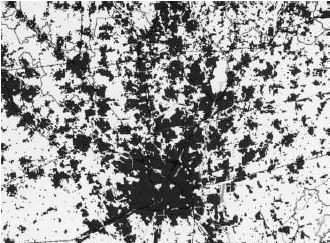 sin un plan que lo regulaba y que creó de las ciudades que no lo tienen identidad: “ciudades anónimas” estas ciudades aumentadas a lo largo de las vías de comunicación, que presentan a casas y palacio de uno divergido otros, que no tienen en consideración la utilización del suelo de las carreteras como posibles espacios públicos pero solamente como vías de negocio que manteniendo sin embargo perdieron todo este carácter laborable y que no saben como si mejorar. No hay aún un plan para riqualificarle y esto crea disconnessione entre las personas que no encuentran un lugar de association. Hoy con la llegada de todo este social network muy útiles para comunicar incluso pocas zonas empleadas para encontrarse se emplea poco o se convierte en lugar fértil para malhechores.Para esto como Koolhas está de la idea que sirve un nuevo urbanismo que consiga informar de las personas para carretera, que crea lugares de asociación, que no piensa solamente en la arquitectura pero a la psicología de las personas y a eso de los que tienen necesidad; informando de identidad porque al final creo que además de la arquitectura sea la historia de una ciudad y sobre todo las personas tienencrearlo.Como dice koolhas La ciudad debe ser un colaborador de las personas debe ser algo que los puertos que deben vivirse mejor.